فرم های پزوهشیکلیپ مورد نیاز جلسات دفاعفرم کارشناسی ارشدفرم های تصویریفرم پروپوزالفرم دکتریفرم دکتری مخصوص سال 92 به بعد​​ ​فرم های پژوهشیکلیپ های جلسات دفاعفرم های کارشناسی ارشدفرم های تصویریفرم پروپوزالفرم دکتریفرم دکتری(برای دانشجویان سال 92 به بعد)فرم های پژوهشی فرم تمديد قرارداد.doc

دستورالعمل اجرایی جذب هیات علمی.pdf

آیین نامه نشریات دانشجویی

فرم در خواست نشریات دانشجویی.doc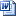 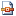 آیین نامه انجمن های علمی
کلیپ جلسه دفاع
کلیپ قران وسرود ملی جلسه دفاع مقطع دکتری وکارشناسی ارشد​طرح پژوهش پایان نامه.doc

فرم اطلاع رسان.doc

فرم سنوات تحصيلی.docفرم صحافی پایان نامه ارشد.doc

فرم گزارش کتبی دو ماهه.doc

اعلام آمادگی جهت تشکیل دفاعیه.doc

تحویل پایان نامه.doc

ویژگی روی جلد پایان نامه.doc

چکیده فارسی.doc

چکیده انگلیسی.doc

فرم تایید اصلاحات.doc

فرم سنوات تحصيلی.docفرم تایید شرکت دانشجو در جلسات دفاعیه و سخنرانی ها.فرم تایید شرکت در جلسات دفاعپیش نیازهای دفاع از پایان نامه کارشناسی ارشد
فرم کارشناسی ارشدفرصت‌ ارسال درخواست‌ها و مدارک به مدیریت تحصیلات تکمیلی دانشگاهآخرین فرصت‌ برای ارسال درخواست‌ها و مدارک به مدیریت تحصیلات تکمیلی دانشگاه.فرم دکتری مختص دانشجویان سال 1392 به بعد فرم شماره 1 پیشنهاد استاد راهنما و اولویت های پژوهشی.docx 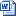 فرم شماره 2 پیشنهاد استاد راهنما توسط دانشجو.docxفرم شماره 3پیشنهاد و تعیین استاد داور جهت تصویب طرح اولیه رساله دکتری.docxفرم شماره 4 اعلام آمادگی شرکت در آزمون جامع .docxفرم شماره 5 طرح پیشنهادی رساله دکتری و کارشناسی ارشد. فرم شماره 6 سمینار کتبی دکتری.docفرم شماره 7-1 ا سمینار شفاهی دکتری.docفرم شماره 7-2 گزارش سمینار شفاهی رساله دکتری.docxفرم شماره 8 اعلام آمادگی پیش دفاع دکتری.docفرم شماره 9 مقاله مستخرج از رساله جهت دفاع از رساله دکتری.docxفرم شماره 10 اعلام آمادگی دفاع دکتری.docx